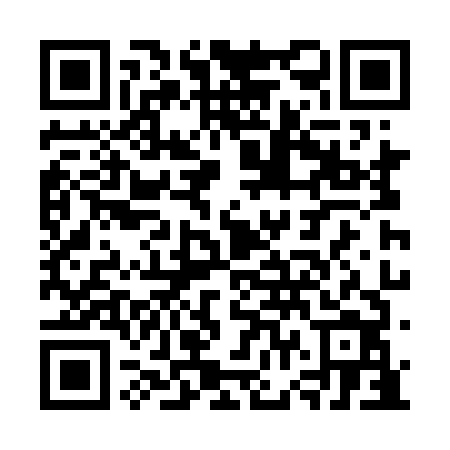 Prayer times for Wetikoweskwattam, Manitoba, CanadaMon 1 Jul 2024 - Wed 31 Jul 2024High Latitude Method: Angle Based RulePrayer Calculation Method: Islamic Society of North AmericaAsar Calculation Method: HanafiPrayer times provided by https://www.salahtimes.comDateDayFajrSunriseDhuhrAsrMaghribIsha1Mon3:114:541:287:1210:0311:452Tue3:114:541:287:1110:0211:453Wed3:124:551:297:1110:0211:454Thu3:124:561:297:1110:0111:455Fri3:134:571:297:1110:0011:456Sat3:144:581:297:1110:0011:447Sun3:144:591:297:109:5911:448Mon3:155:001:297:109:5811:449Tue3:165:021:307:109:5711:4310Wed3:165:031:307:099:5611:4311Thu3:175:041:307:099:5511:4212Fri3:185:051:307:089:5411:4213Sat3:185:071:307:089:5311:4114Sun3:195:081:307:079:5211:4115Mon3:205:091:307:079:5111:4016Tue3:205:111:307:069:4911:4017Wed3:215:121:317:059:4811:3918Thu3:225:141:317:059:4711:3819Fri3:235:151:317:049:4511:3820Sat3:245:171:317:039:4411:3721Sun3:245:181:317:029:4211:3622Mon3:255:201:317:019:4111:3623Tue3:265:211:317:019:3911:3524Wed3:275:231:317:009:3811:3425Thu3:285:251:316:599:3611:3326Fri3:285:261:316:589:3411:3227Sat3:295:281:316:579:3311:3228Sun3:305:301:316:569:3111:3129Mon3:315:311:316:559:2911:3030Tue3:325:331:316:549:2711:2931Wed3:325:351:316:539:2611:28